BAB   1  : PENGENALAN1.0          Latar Belakang	Malaysia merupakan sebuah negara yang sedang pesat membangun dalam mengejar arus modenasasi bagi mencapai Wawasan 2020. Kestabilan politik, ekonomi dan sosial menjadikan negara Malaysia memacu ke arah pembangunan ekonomi yang teguh di persada dunia. Sebagai sebuah negara yang mempunyai populasi penduduk berbilang kaum negara Malaysia mempunyai banyak peninggalan bangunan warisan sejak zaman penjajahan British, Portugal dan Belanda di mana setiap bangunan warisan mempunyai nilai-nilai peninggalan sejarahnya yang tersendiri. Menurut Robiah Abdul Rashid (2010), aset paling berharga dalam pembentukan identiti sesebuah negara adalah stok bangunan warisannya agar ianya boleh menjadi tatapan bagi generasi akan datang. Secara amnya, bangunan warisan boleh didefinisikan sebagai satu reka bentuk bangunan yang dibina berdasarkan nilai seni binanya, nilai sastera, nilai sejagat. Contoh bangunan-bangunan bersejarah di Malaysia adalah rumah tradisional Melayu, masjid, gereja, istana, menara jam, penjara, pejabat-pejabat kerajaan, institusi dan komersil, kediaman, sekolah, stesen kereta api, hotel dan rumah tetamu dan monument. Bangunan warisan yang dibina dapat memberikan kita perasaan bangga dan kagum dan ini akan menyebabkan kita ingin mengetahui lenih lanjut mengenai bangsa dan budaya yang menghasilkannya. Dalam erti kata yang lain, sesebuah bangunan itu bolehlah digelar sebagai bangunan bersejarah sekiranya ia mempunyai nilai seperti seni bina, estetik, sejarah, dokumentari, arkeologi, ekonomik, sosial, politik, rohani dan simbolik.  Akta Warisan Kebangsaan 2005 mendefinisikan pemeliharaan sebagai memberhentikan kerosakan lanjut, reput dan keadaan usang dengan menyediakan struktur yang selamat dan kukuh. Ini juga melibatkan penyelengaraan biasa dan pembaikan kecil yang tidak mengubah sejarah struktur bangunan. Manakala, pemuliharaan pula bermaksud mengembalikan sesuatu bangunan kepada kebergunaan melalui pembaikan agar bangunan boleh digunakan dengan efisyen sambil mengekalkan ciri-ciri seni bina asalnya. Pemuliharaan ini juga termasuk pemeliharaan, pembaikpulihan, pembinaan semula dan penyesuaian. Oleh itu, kepentingan pemeliharaan dan pemuliharaan bangunan warisan menurut (Ahmad, 2006; Keromo, 2006; Muda, 2006)adalah bertujuan bagi :Kepentingan sejarah yang terdapat pada sesebuah bangunan warisan dapat dijadikan sebagai bukti kukuh tentang sesuatu era atau peristiwa bersejarah.Kepentingan seni bina dilihat dapat dijadikan sebagai satu kayu ukuran bagi ketamadunan bangsa dengan merujuk kepada kehalusan seni pertukangan dan teknologi pembinaan pada masa dahulu.Kepentingan nostalgia dapat mengaitkan tentang sesuatu peristiwa penting yang pernah berlaku suatu masa dahulu terhadap individu tertentu dalam masyarakat.Kepentingan pelancongan yang mana ia dapat menarik minat ramai pelancong tempatan dan luar negara untuk mengunjungi dan menghayati keunikan seni bina dan rupa bandar serta warisan budaya yang terdapat pada sesebuah kawasan.Kepentingan pendidikan di mana ia dapat memainkan peranan yang penting khususnya kepada para pelajar, pendidik dan pengkaji sejarah dalam usaha untuk menjalankan kajian dan penyelidikan yang berkaitan dengan bangunan warisan.Kepentingan nasionalisme melalui pembentukan minda terhadap generasi muda dapat ditingkatkan kerana mereka akan lebih menghargai dan peka kepada perkembangan sejarah negara melalui pengamatan dan penghayatan terhadap peninggalan bangunan warisan.Kepentingan perancangan yang lebih teliti dan terancang dapat dilaksanakan oleh pihak yang bertanggungjawab melalui usaha pewartaan bangunan dan seterusnya berupaya menghalang dari sebarang kerja perobohan dan pengabaian.Kepentinggan ekonomi melalui penggunaan semula dan meningkatkan taraf sesebuah bangunan yang dirasakan dapat memanjangkan usia penggunaannya seterusnya memberikan pulangan ekonomi kepada negara.Kepentingan menyeimbangkan integrasi pembangunan dari aspek pulangan pendapatan jika dibandingkan antara pengekalan dengan pembinaan sebuah bangunan baru pada tapak bangunan lama sedia adaJika dilihat dalam konteks masa kini, kepentingan bangunan warisan semakin diketepikan oleh banyak pihak yang hanya mengutamakan pembangunan semata-mata. Bangunan warisan yang dirobohkan untuk pembangunan tidak seharusnya berlaku agar bangunan warisan dapat dikekalkan dan bukannya nilai wang ringgit .Terdapat banyak bangunan warisan yang mempuyai nilai warisan serta sejarahnya yang tersendiri namum tidak digazetkan serta dipelihara dan dipulihara dengan sewajarnya. Selain itu, generasi masa kini juga kurang faham akan pemeliharaan dan pemuliharaan bangunan warisan dan sering kali kali mengaitkan pemeliharaan dan pemuliharaan bangunan warisan sebagai pengubahsuaian bangunan biasa. Ini secara langsung menyukarkan usaha-uasaha pemeliharaan dan pemuliharaan bangunan warisan kerana kekurangan tenaga pakar. Kegiatan vandalism yang semakin menular juga turut mencacatkan tapak warisan dimana anak-anak muda menconteng dan merosakkan bangunan warisan yang mempunyai nilai estetikanya yang tersendiri. Kajian mengenai sesebuah tapak atau bangunan warisan juga jarang mendapat tempat di kalangan penyelidik. Kekurangan kajian serta dokumentasi ini menyukarkan langkah pemeliharaan dan pemuliharaan yang perlu dijalankan dan menentukan dana peruntukan yang sesuai.Bangunan-bangunan warisan mempunyai nilai tersurat dan tersiratnya yang amat unik. Kepentingan yang ketara dapat dilihat melalui pemuliharaan dan pemeliharaan sesebuah bangunan warisan adalah identiti sesebuah negara itu sendiri. Negara-negara Eropah seperti Perancis dan Italy seumpamanya dikenali oleh masyarakat dunia sebagai bandar yang mempunyai banyak peninggalan sejarah dengan pelbagai reka bentuk dan seni ukir yang terdapat pada bangunan warisannya. Identiti yang dibina melalui peninggalan warisan yang tersendiri ini mampu melahirkan generasi muda yang menghargai sejarah bangsa dan negaranya. Jika dilihat dari sudut pandangan ekonomi, maka peninggalan kota –kota warisan lama mampu menjana ekonomi negara jika usaha-usaha pemeliharaan dan pemuliharaan dilakukan dengan bersungguh-sungguh. Kota Melaka sebagai contoh merupakan salah satu sektor pelancongan dan sumber pendapatan ekonomi yang penting bagi Malaysia. Selain itu, seni bina serta seni ukir yang terdapat pada bangunan warisan merupakan salah satu peninggalan yang tidak dapat diubahsuai dengan arus pemodenan dan globalisasi yang melanda masa kini. Menyedari akan kepentingan ini, kerajaan Malaysia telah melakukan pelbagai uasaha dalam pemeliharaan dan pemuliharaan bangunan warisan. Akta Perancangan Bandar dan Desa 1976 (Akta 172) secara jelas telah menetapkan garis panduan berhubung perancangan terhadap warisan seni bina. Kerajaan juga melalui kerjasama Jabatan Arkib dan Jabatan Muzium sentiasa berusaha mengumpul dokumentasi hasil peninggalan sejarah berkenaan monumen-monumen warisan. Oleh itu, kesedaran mengenai kepentingan bangunan warisan adalah menjadi tanggungjawab semua pihak dan bukan hanya terletak pada satu pihak sahaja. Setiap kerja pemeliharaan dan pemuliharaan bangunan warisan perlu dilakukan dengan teliti dengan menggunakan konsep dan teknik yang betul yang sesuai dengan keadaan persekitaran keadaan Malaysia. Justeru itu, pemeliharaan dan pemuliharaan bangunan warisan adalah satu aspek penting bagi memastikan kewujudan sesebuah bangunan warisan disamping bagi mengekalkan nilai warisannya agar generasi akan datang dan seterusnya sedar dan bangga akan nilai warisan yang terdapat pada sesebuah bangunan.  	Pernyataan MasalahPemeliharaan dan pemuliharaan bangunan warisan adalah sesuatu yang masih baru di Malaysia maka tenaga kerja dan kemahiran yang berkaitan dalam bidang ini tidak begitu banyak didedahkan kepada masyarakat umum. Pemeliharaan dan pemuliharaan bangunan warisan ini memerlukan perancangan rapi bagi memastikan segala kerja-kerja pemeliharaan dan pemuliharaan dilakukan dengan mengambil kira ciri-ciri asal sesuatu bangunan warisan itu. Kajian yang dilakukan ini adalah untuk mengupas dengan lebih mendalam lagi tentang isu pemeliharaan dan pemuliharaan Jambatan Putus, Buluh Kasap, Segamat .  	Matlamat dan Objektif KajianMatlamat       Matlamat kajian ini adalah untuk menerangkan dengan lebih lanjut tentang peninggalan warisan Jambatan Putus, Buluh Kasap didaerah segamat serta bagaimana isu pemeliharaan dan pemuliharaan Jambatan tersebut dan juga bagaimana kepentingan pemeliharaan dan pemuliharaan dapat memberi manfaat kepada kerajaan Segamat serta penduduk setempat.Objektif - Diantara objektif-objektif yang terdapat dalam kajian ini adalah seperti berikut:-Mengenalpasti akan kesedaran masyarakat setempat mengenai sejarah dan warisan Jambatan Putus, Buloh Kasap.(b)	Mengenalpasti usaha-usaha pemeliharaan dan pemuliharaan Jambatan Putus , Buloh Kasap yang telah dilaksanakan.(c)	Mengenalpasti peruntukan kewangan yang diterima bagi kerja-kerja pemeliharaan dan pemuliharaan.1.3	Hipotesis KajianBerdasarkan kepada objektif di atas, maka terdapat tiga hipotesis yang ingin diuji dalam kajian ini:H1 – Tidak terdapat kesedaran akan kepentingan nilai warisan Jambatan Putus, Buloh Kasap, Segamat.H2 – Tidak terdapat usaha-usaha pemeliharaan dan pemuliharaan secara menyeluruh yang dilakukan di Jambatan Putus, Buloh Kasap.H3 - Tidak ada peruntukan kewangan yang tetap untuk pemeliharaan dan pemuliharaan Jambatan Putus, Buloh Kasap.1.4	Skop KajianSkop kajian ini adalah meliputi kepada isu pemeliharaan dan pemuliharaan Jambatan Putus, Buloh Kasap di daerah Segamat, Johor Bahru. Kajian ini juga akan menfokuskan kepada bagaimana jika pemeliharaan dan pemuliharaan Jambatan Putus ini dilakukan , maka kepentingannya kepada Kerajaan tempatan serta masyarakat. 1.5	Kepentingan KajianBerdasarkan kepada perangkaan Jabatan Warisan Negara, di negara Malaysia terdapat kira-kira 183 peninggalan tapak warisan bersejarah. Kajian yang dilakukan oleh UNESCO World Heritage Centre pula menunjukkan terdapat kira-kira 35 bangunan warisan di seluruh dunia yang mengalami ancaman arus globalisasi. Melalui hasil kajian yang dibuat tersebut, langkah segera perlu diambil bagi memastikan aktiviti pemeliharaan dan pemuliharaan bangunan warisan mendapat kepentingan dari semua pihak. Jika dilihat secara jelas, maka pemeliharaan dan pemuliharaan Jambatan Putus, Buloh Kasap ini mampu dijadikan sebagai salah satu sektor pelancongan di daerah Segamat. Keadaan sekitar Jambatan Buloh Kasap boleh dijadikan tempat tarikan pelancong dengan pembukaan restoran, galeri muzium dan homestay. Pembukaan tempat-tempat seperti ini sudah semestinya akan menjadi tarikan pelancong asingn dan tempatan. Kemasukan aliran wang tunai keluar masuk yang dijana melalui sektor pelancongan akan meningkatkan pendapatan kerajaan tempatan Segamat. Peningkatan dalam pendapatan ini boleh digunakan oleh kerajaan tempatan bagi memajukan lain-lain projek pembangunan yang dapat memberi faedah secara langsung. Peningkatan pendapatan kerajaan setempat juga akan menyumbang kepada peningkatan pendapatan kerajaan pusat melalui peratusan KDNK. Hasrat kerajaan untuk memajukan ekonomi negara Malaysia juga akan tercapai melalui peningkatan dalam sektor pelancongan. Selain itu, kepentingan pemeliharaan dan pemuliharaan yang dijalankan juga akan membantu penduduk setempat dalam mengembangkan ekonomi mereka. Peluang pekerjaan akan meningkat di kalangan penduduk setempat yang secara langsung akan menjana pendapatan mereka. Jika dilihat melalui pendekatan ekonomi, peningkatan peluang pekerjaan di kalangan penduduk setempat akan mengurangkan masalah pengangguran dan membasmi kemiskinan. Peningkatan dalam sumber ekonomi ini juga akan menyebabkan kawasan di sekitar Jambatan Warisan menjadi maju dengan kunjungan pelancong. Kepentingan kajian yang dijalankan ini juga akan membantu para penyelidik dari dalam dan luar negara untuk melakukan penyelidikan yang lebih mendalam ke atas Jambatan Warisan tersebut. Ini secara langsung akan membantu pihak Arkib Negara dan Muzium Negara dalam pengumpulan bahan-bahan warisan untuk tatapan generasi akan datang agar mereka faham peninggalan yang ditinggalkan oleh nenek moyang mereka. Jika kita lihat akan situasi di Malaysia, maka kebanyakan kontraktor yang terlibat dengan kerja-kerja pemeliharaan dan pemuliharaan bangunan warisan kurang berkemahiran dan sering kali mengabaikan ciri-ciri keaslian sesebuah bangunan warisan itu. Dengan adanya pemeliharaan dan pemuliharaan Jambatan Warisan, Buloh Kasap maka usaha-usaha ini akan dapat dilaksanakan berpandukan kepada prinsip-prinsip betul mengikut piawaian yang ditetapkan.Kajian ini juga bertujuan bagi mengetahui usaha-usaha dalam pemeliharaan dan pemuliharaan Jambatan Putus, Buloh Kasap. Namun begitu, usaha-usaha ini tidak giat dijalankan berdasarkan kepada beberapa permasalahan yang timbul seperti :-Tahap kesedaran yang rendahPeruntukan kewangan tidak mencukupiAncaman pembangunanKurang tenaga kerja pakarSehubungan dengan itu, kajian yang dijalankan ini sangat penting agar kerajaan tempatan Segamat mendapat bantuan kewangan dari segi pemeliharaan dan pemuliharaan Jambatan Putus, Buloh Kasap agar segala usaha yang dilakuakan dapat menjana kepentingan secara umum.1.6	 Metodologi KajianSepanjang menjalankan kajian ini terdapat empat (4) kaedah yang digunakan iaitu:TemubualTemubual yang dilakukan ini adalah berdasarkan kepada pernyataan masalah, objektif serta persoalan masalah yang telah dikemukakan. Temubual yang dilakukan adalah penting agar persoalan kajian dapat difahami dengan lebih jelas serta cadangan penambahbaikan yang efektif dapat dicadangkan. PerbincanganKaedah perbincangan yang dilakukan melibatkan ketua kampung Buloh Kasap serta Penolong Pegawai Daerah bagi mengetahui dengan lebih lanjut lagi tentang masalah kurang kesedaran akan pemeliharaan dan pemuliharaan Jambatan Putus, Buloh Kasap.PemerhatianKaedah pemerhatian yang dilakukan adalah melalui lawatan ke Jambatan Putus, Buloh Kasap untuk mengetahui dengan lebih lanjut aktiviti pemeliharaan dan pemuliharaan yang dilaksanakan serta untuk mengetahui keadaan Jambatan Putus itu sendiri. Data SekunderMaklumat dan data bertulis turut diperolehi dari Pejabat Daerah, ketua kampong Buloh Kasap dan Yayasan Warisan Johor Bahru yang secara langsung terlibat dalam memeliharan dan memulihara bangunan warisan di Johor Bahru dan daerah Segamat secara amnya. Maklumat yang diperolehi adalah dalam bentuk bacaan ilmiah mengenai sejarah Jambatan Putus, Buloh Kasap dan juga mengenai struktur bangunan-bangunan warisan yang terdapat di Johor Bahru. Selain itu maklumat turut diperolehi dari deraf pelan induk landskap Majlis Daerah Segamat dan rancangan tempatan daerah Segamat yang mengandungi maklumat berkaitan perancangan bandar warisan Segamat.1.7	Limitasi KajianKajian yang dijalankan ini menghadapi beberapa masalah dan batasan. Limitasi ini menyebabkan beberapa kekurangan dalam kertas kajian ini . Di antara limitasi kajian yang dihadapi adalah seperti berikut:-Kekangan MasaModul penempatan kampung telah dijalankan selama 10 hari bermula dari 28 Februari 2012 sehingga 9 Mac 2012. Masa yang begitu singkat tidak mencukupi bagi pengumpulan data yang lengkap. Ini ditambah lagi penambahan aktiviti yang harus dianjurkan oleh peserta DPA bersama – sama penduduk kampung. Maklumat tidak lengkapSepanjang pengumpulan data bagi kajian, kebanyakan maklumat yang didapati adalah tidak lengkap dan tidak dikemaskini. Ini menimbulkan kesukaran dalam mengintepretasi data yang betul. Selain itu, terdapat juga kakitangan yang enggan memberi kerjasama berkenaan maklumat lengkap menyukarkan lagi keadaan.Masalah pengangkutan dan jarakMasalah jarak yang jauh diantara penempatan kampung dengan pejabat kerajaan juga menyukarkan peserta bagi aktiviti pengumpulan data. Selain itu, ini juga menyukarkan perbincangan antara ahli kumpulan kerana kekangan masa, jarak dan pengangkutan.BAB 2  : SOROTAN KAJIAN2.0	PengenalanPada ketika ini Malaysia sedang mengalami pertumbuhan ekonomi yang pesat di mana ia telah mencapai tahap yang agak membanggakan sejak beberapa tahun yang lepas. Rata-rata diseluruh negara boleh dilihat pembangunan sedang berlaku dan boleh dikatakan hampir semua golongan masyarakat telah disentuh dengan proses pembangunan ini. Ia selari dengan wawasan kerajaan untuk menjadikan Malaysia sebagai sebuah negara maju menjelang 2020. Pada tahap pembangunan yang sedang dialami sekarang, adalah tidak mustahil jika Malaysia mencapai wawasan tersebut dalam jangkamasa yang diharapkan.Di dalam suasana pembangunan yang pesat ini, terdapat juga kesan-kesan sampingan yang dikenalpasti terutamanya pemusnahan sumber warisan binaan akibat tekanan pembangunan terutama kepada kawasan-kawasan lama yang mempunyai nilai-nilai pembentukan imej yang kuat bagi bandar-bandaraya utama di Malaysia. Tekanan ekonomi yang dijanakan oleh pembangunan-pembangunan memberi kesan terhadap kenaikan nilai hartanah terutama sekali di kawasan-kawasan lama di sesebuah bandaraya kerana perletakannya adalah strategik ditengah-tengah bandar. Apa yang dikesali pada ketika ini adalah bagaimana kita sering mengabaikan kepentingan bangunan-bangunan warisan ini. Pada ketika ini konsep pemeliharaan dan pengekalan masih tidak diterima ramai kerana ianya dianggap sebagai anti-pembangunan.Perkara ini perlu diteliti dan diberi perhatian supaya pemusnahan secara mendadak dan pemikiran anti pemeliharaan dapat dibendung dan diganti dengan satu konsep pembangunan yang mengambilkira idea-idea pemeliharaan dan pemuliharaan yang dapat mengekalkan nilai-nilai bangunan warisan setempat disamping menjamin pembangunan bagi semua. Menyedari hakikat ini, maka kerajaan telah memperkenalkan Akta Perancangan Bandar dan Desa 1976(Akta 172) , Akta Kerajaan Tempatan (Akta 171) dan penubuhan Unit Pemuliharaan DBKL pada tahun 1988. Ahmad(1998), dan Harun (2005) berpendapat projek pemeliharaan dan pemuliharaan seperti di bangunan Stadthuys di Melaka, dan Pasar Basah(kini dikenali sebagai Central Market) di Kuala Lumpur merupakan perintis kepada aktiviti pemeliharaan dan pemuliharaan di Malaysia. Kerajaan juga melalui RMK ke 9 telah memberi sejumlah wang bagi projek memelihara warisan negara agar dapat menjana ekonomi melalui sektor pelancongan. Dengan penubuhan Jabatan Warisan Negara pada 2006 serta pengiktirafan Melaka City dan George Town sebagai ‘Tapak Warisan Dunia’ oleh UNESCO World Heritage Centre pada 2008 ini secara langsung menunjukkan kepentingan dalam pemeliharaan dan pemuliharaan warisan negara. Namun begitu, usaha pemeliharaan dan pemuliharaan di Malaysia masih lagi perlu dipertingkatkan disebabkan oleh ledakan teknologi serta arus globalisasi kini semakin berleluasa dan bangunan warisan sering diabaikan dalam mengecapi keuntungan berjuta ringgit.2.1	Situasi di MalaysiaSeperti yang diketahui umum, negara Malaysia bernasib baik kerana mempunyai banyak bangunan warisan yang mempunyai nilai seni bina dan sejarah. Berdasarkan sumber Jabatan Warisan Negara terdapat lebih kurang 37,00 bangunan bersejarah dan warisan yang dibina sejak tahun 1800 sehingga kini dan kesemua bangunan ini layak untuk dipelihara dan dipulihara.  Jadual di bawah menunjukkan peratusan bangunan warisan yang terdapat di setiap negeri di Malaysia. Jadual 1: Jumlah pengagihan bangunan warisan/bersejarah di setiap negeriSumber: Faculty of Built Environment,University Technology Malaysia (UTM)Penyesuaigunaan semula adalah sebahagian daripada proses pemeliharaan dan pemuliharaan yang semakin diamalkan di Malaysia bagi memastikan  sesuatu bangunan warisan dipulihara, diberikan nafas baru dan dimanfaatkan dengan sebaiknya. Objektif utama penyesuaigunaan semula bangunan adalah bagi mendapatkan peningkatan dari segi pulangan ekonomi dan juga pembaikan ke atas struktur dan keadaan bangunan. Ia juga dapat mempertahankan khazanah warisan terdahulu dari lenyap ditelan zaman. Penyesuaigunaan semula secara umumnya akan melibatkan kerja-kerja seperti pemeliharaan, pemuliharaan, pengubahsuaian, pembaikan, pengekalan dan pembetulan. Mohd Yusof Ismail (2003) menyatakan bahawa penyesuaigunaan semula adalah bangunan yang diubah untuk penggunaan baru dan meninggalkan fungsi penggunaan yang lama. Penyesuaigunaan semula bangunan bersejarah pada dasarnya merupakan satu tugasan yang amat sukar. Ini adalah kerana terdapat akta yang mengawal bangunan bersejarah terutama jika ia telah berumur melebihi 100 tahun. Akta-akta ini digubal bagi memastikan bangunan –bangunan tersebut terus dipulihara dari dirosakkan atau diubah dengan sewenang-wenangnya. Walaupun konsep penyesuaigunaan semula dilakukan, namun kepentingan prinsip pemuliharaan dititikberatkan ketika kerja-kerja pengubahsuaian dilakukan bagi mengelakkan berlaku banyak perubahan dari sudut rekabentuk seni bina dan bahan binaan yang digunakan pada bangunan bersejarah tersebut. Majlis Bandaraya Melaka Bersejarah (MBMB) merupakan antara badan yang bertanggungjawab di dalam kerja-kerja pemeliharaan dan pemuliharaan dan telah mengaplikasikan kaedah ini.Konsep penyesuaigunaan semula bangunan warisan ini amat sesuai dijalankan di bangunan bersejarah yang terdapat di bandar warisan, terutama yang menjadi tumpuan atau pusat pelancongan. Ini dapat memaksimakan penggunaan bangunan yang telah dipulihara berbanding dibiarkan sebagai tontonan pelancong semata-mata. Namun tidak semua pendekatan pennyesuaigunaan semula ini berjaya. Ini mungkin disebabkan salah perancangan tentang penggunaan semula yang sesuai bagi bangunan milik mereka. Perancangan dan pemerhatian yang teliti perlu dilakukan bagi mengenalpasti kesesuaian fungsi baru yang hendak dilakukan. Negara Malaysia juga menghadapi beberapa masalah dengan isu-isu bangunan warisan. Undang-undang negara kita adalah tidak begitu jelas dalam melindungi bangunan warisna dari dirobohkan dan dimusnahkan. Akta dan Enakmen yang berkuatkuasa dirasakan tidak mencukupi bagi menjawab segala persoalan pemeliharaan dan pemuliharaan. Ini ditambah pula dengan keadaan semasa dimana amalan merobohkan bangunan warisan adalah sesuatu yang normal. Ketiadaan sistem yang komprehensif bagi tujuan merekodkan bangunan warisan juga belum wujud lagi. Dengan adanya sistem yang komprehensif, maka aspek seperti lokasi bangunan, fungsi dan pemilik, membantu pihak berkuasa dalam penyimpanan rekod untuk kajian akan datang dan pembiayaan dan menilai langkah pemeliharaan dan pemuliharaan adalah penting. Selain itu, kekurangan dalam pengetahuan teknikal dan membaik pulih serta mengekalkan rupa asal bangunan warisan juga adalah isu yang berkaitan. Ini kerana segala kerja yang dilakukan memerlukan pemahaman dan analisa terperinci. Sehingga kini hanya terdapat 51 bangunan dan 86 monumen warisan yang telah diwartakan walaupun terdapat banyak lagi bangunan warisan mengikut rekod sebenar.2.2	Kajian LepasMelalui hasil kajian yang dijalankan oleh Kamarul et al (2008) mengenai pemeliharaan dan pemuliharaan bangunan secara amnya, maka dapatan dari hasil kajiannya menunjukkan bahawa 40% dari bangunan yang dikaji berada dalam keadaan miskin dan lebih 80% mempunyai tanda kecacatan yang serius. Hasil kajian juga menunjukkan kira-kira 75% bangunan tidak diselenggara dengan baik kerana kurang pengurusan penyelenggaraan yang cekap. Bagaimanapun, kajian yang dijalankan tidak menyiasat pendekatan kerja oleh organisasi warisan atau individu dalam pengurusan bangunan. Hasil penyelidikan juga tidak dapat menentukan sejauh mana pendekatan amalan terbaik pengurusan pemeliharaan dan pemuliharaan bangunan. Akasah dan alias(2009) telah membangunkan satu rangka kerja proses generik bagi memelihara dan memulihara bangunan sekolah warisan di Malaysia. Rangka kerja itu dibangunkan menggunakan takrif kamiran. Rangka kerja ini telah didapati berguna di dalam menyedarkan proses pengurusan pemeliharaan dan pemuliharaan bagi bangunan warisan sekolah.  Melalui kajian yang dijalankan oleh Dann, Worthington dan Bond (2002) menunjukkan bahawa terdapat kelemahan besar dalam cara organisasi warisan menguruskan penyelenggaraan bangunan warisan. Kajian ini menekankan bahawa tidak terdapat bukti yang cukup mengenai penggunaan taksiran kepentingan budaya dan kecenderungan dalam membangunkan satu rangka kerja bagi menguruskan pemeliharaan dan pemuliharaan bangunan warisan.  Feilden dan Jokilehto (1993) telah membangunkan model perancangan strategik yang berkaitan dengan tapak warisan budaya dunia. Mereka menekankan konsep pengurusan sumber manusia serta kepentingan mengiktiraf nilai aset warisan bagi segala kerja yang dilakukan.  Kajian mereka juga mendapati tiadanya pengetahuan dan kesedaran yang mencukupi tentang bagaimana pemeliharaan dan pemuliharaan harus dijangka, diurus dan disepadukan dengan aktiviti pengurusan utama yang lain dalam konteks warisan bangunan di Malaysia. Selain itu, tidak ada sebarang amalan pendekatan yang terbaik untuk pengurusan penyelenggaraan bangunan warisan di Malaysia. 2.3	Contoh bangunan yang dipuliharan dan dipelihara(1)	Galeri Seni, KedahGaleri Seni, Kedah dibina pada tahun 1912 dan digunakan untuk menempatkan pelbagai jabatan Kerajaan Negeri. Bangunan ini telah diwartakan di bawah Akta Ankuiti 1976(kini dikenali sebagai Akta Warisan 2005) sebagai Warisan Kebangsaan. Projek pemeliharaan dan pemuliharaan bangunan ini diluluskan oleh kerajaan dengan jumlah nilai RM 1,649,100.00. (2) GeorgeTown, PenangKota GeorgeTown dibina pada tahun 1789 dan kini melalui usaha pihak kerajaan, George Town telah menetapkan enam kawasan pemeliharaan dan pemuliharaan setiap satu dengan ciri-ciri bangunan tersendiri dan suasana sosial serta budaya. .Majlis Perbandaran Pulau Pinang  telah menerima pakai Garis Panduan Perancangan dan Pemuliharaan untuk mengawal  pembangunan kawasan ini. Peruntukan yang dibuat bagi bangunan warisan ini dibahagikan kepada kategori 1 dan 11.Bandaraya MelakaPermulaan sejarah Melaka bermula sekitar tahun 1400 dimana banyak bangunan warisan telah dibina. Dengan pengisytiharaan sebagai “Bandaraya Bersejarah” pada 15 April 1989 maka usaha pemeliharaan dan pemuliharaan semakin giat dijalankan. Mengikut Pelan Pengurusan Kawasan Pemeliharaan Bandaraya Melaka, sebanyak 33 projek telah dikenalpasti di kesemua 9 zon yang meliputi aspek  ekonomi, konservasi dan landskap bernilai RM 50,510,000.00 sehingga tahun 2015.  2.4	Isu pemeliharaan dan pemuliharaan bangunan warisanBerdasarkan kajian dan pemerhatian yang dilakukan oleh Yazid Salleh (2000) terdapat beberapa isu berhubung pemeliharaan dan pemuliharaan bangunan warisan di Malaysia yang dihuraikan seperti di bawah. Kesedaran masyarakatSecara umumnya, generasi masa kini semakin lupa akan warisan dan sejarah bangunan-bangunan negara yang telah lama wujud sejak zaman penjajahan. Kurangnya kesedaran masyarakat dalam pemeliharaan dan pemuliharaan bangunan warisan menyebabkan ramai yang menganggap bangunan seperti ini tidak penting dan tidak perlu dipelihara serta dipulihara. Selain itu kesedaran di pihak kerajaan juga diambil kira dimana pihak kerajaan sendiri tidak menyedari akan kepentingan nilai warisan.Implikasi kewanganAntara isu utama dalam pemeliharaan dan pemuliharaan bangunan warisan adalah sumber kewangan yang tidak mencukupi. Kos yang terlibat ini kebanyaknya dari segi upah jururunding, kos peralatan dan tenaga kerja. Keadaan bangunan warisan yang dianggap usang dan tidak penting oleh pihak yang menyalurkan sumber kewangan menyebabkan usaha pemeliharaan dan pemuliharaan bangunan warisan terbengkalai. © Perancangan dasar dan strategikKebanyakan bangunan warisan juga tidak mempunyai pelan perancangan yang strategik berhubung pemeliharaan dan pemuliharaannya. Kebanyakkan perancangan yang dibuat hanya dibuat pada peringkat permulaan sahaja tanpa mengambil kira jangka hayat dan kos pembaikan selanjutnya. Pengekalan nilai warisan vs pembangunanArus pemodenan yang melanda masa kini menyebabkan banyak bangunan lama termasuk yang mempunyai nilai warisan dirobohkan. Selain itu, nilai tanah yang tinggi di kebanyakkan tapak warisan menyebabkan pihak memaju sering kali mengabaikan tapak warisan yang wujud. Pengekalan nilai warisan adalah sama penting dengan pembangunan fizikal. Setiap pembangunan yang dilaksanakan itu tidak akan tenggelam jika ciri-ciri warisan bangunan dikekalkan . Kesukaran mewartakan bangunan warisanMengikut Akta Antikuiti 1976, bangunan warisan atau monumen bersejarah hendaklah berusia 100 tahun ke atas untuk digazetkan sebagai bangunan warisan di bawah Jabatan Muzium Negara. Namun keadaan yang berlaku masa kini melibatkan bangunan warisan yang berusia melebihi 100 tahun tetapi tidak digazetkan kerana kurang kesedaran dan kebanyakkan bangunan warisan telah dilupuskan tanpa kebenaran.Alam semula jadiJokilehto (1999) menyatakan bahawa warisan yang dibina tertakluk kepada pelbagai jenis kemerosotan termasuk penuaan, penggunaan dan bencana alam. Tahap haus bergantung kepada jenis struktur dan bahan bangunan, kawasan geografi dan tradisi pembaikan yang berbeza. Punca kerosakan ini juga diikuti oleh tindakan gravity, tindakan manusia dan seterusnya alam sekitar dari segi fizikal, kimia dan biologi yang merosakkan sebuah bangunan. Denda yang rendahMengikut Akta Warisan Kebangsaan 2005, denda sebanyak RM 50,000.00 akan dikenakan pada sesiapa yang merosakkan dan memusnahkan sesuatu bangunan warisan. Namun denda rendah yang dikenakan ini tidak sesuai berbanding dengan nilai sejarah dan seni bina sesuatu bangunan warisan. Kegiatan vandalismTapak warisan yang sering menjadi tumpuan pelancong dari pelbagai negara kini sering dihantui dengan kegiatan vandalism. Kebanyakan kegiatan vandalism ini merosakkan fabrik bangunan warisan yang mempunyai nilai estetika yang tersendiri.Kekurangkan kepakaran dan bahan gantiNegara kita masih mempunyai kekurangan pakar teknikal dalam melaksanakan kerja-kerja pemeliharaan dan pemuliharaan bangunan warisan. Kita juga masih kekurangan tenaga perunding pakar dalam pengurusan bandar warisan. Selain itu, kebanyakan kerja pemeliharaan dan pemuliharaan juga sering mengalami jalan buntu kerana pihak kontraktor sukar untuk mendapatkan bahan ganti yang menyerupai bahan asal yang digunakan semasa pembinaan.PendokumentasianSistem pendokumentasian dan pengrekodan yang wujud pada masa kini dianggap kurang sesuai dengan keadaan teknologi masa kini. Ketiadaan pendokumentasian lengkap ini menyukarkan kerja-kerja pemeliharaan dan pemuliharaan bangunan warisan. Selain itu, garis panduan yang tidak begitu jelas mengenai cara kerja pemeliharaan dan pemuliharaan yang perlu dilakukan juga menyukarkan keadaan.Kurang penyelidikanBidang penyelidikan yang semakin berkembang di negara kita hanya menfokuskan kepada kemajuan sains dan teknologi. Bidang penyelidikan bangunan warisan yang semakin dilupakan akan menyebabkan generasi pada masa akan datang lupa akan sejarah dan warisan bangsa serta negaranya yang pernah wujud.Percanggahan Bidang KuasaAntara isu yang sering berlaku berkaitan bangunan warisan adalah bidang kuasa siapa yang bertangggungjawab. Ketidakpastian mengenai bidang kuasa ini menyebabkan kesukaran dalam mendapatkan peruntukan dan juga kesukaran dalam membuat pelan perancangan.2.5	Peringkat asas pemeliharaan dan pemuliharaan bangunanDi dalam kerja pemeliharaan dan pemuliharaan bangunan warisan, adalah menjadi keutamaan merancang satu peringkat kerja khusus bagi menjamin pelaksanaan pemeliharaan dan pemuliharaan yang sistematik dan menyeluruh. Terdapat lima peringkat asas dalam pemeliharaan dan pemuliharaan mengikut Akta Warisan Kebangsaan 2005 bangunan warisan yang terdiri daripada:-Penyelidikan AwalanPeringkat ini adalah bertujuan bagi mendapatkan maklumat awal berkenaan sesuatu bangunan warisan itu dari aspek nilai estetikanya, sejarah dan seni bina. Satu laporan kajian awal akan disiapkan yang akan menjadi panduan keputusan bagi pihak yang terlibat bagi menilai keperluan pemeliharaan dan pemuliharaan sesuatu bangunan warisan itu.Kajian kerosakanPeringkat ini digunakan untuk mengenalpasti tahap dan punca kerosakan dan kecacatan yang terdapat pada bangunan warisan. Peringkat ini melibatkan penggunaan peralatan yang sesuai serta pendokumentasian yang teratur agar hasil kajian boleh digunakan bagi kerja pemeliharaan dan pemuliharaan selanjutnya.Penyediaan dokumen tenderPeringkat ini merupakan peringkat yang paling penting kerana segala keputusan berkaitan kerja pemeliharaan dan pemuliharaan telah dibuat dan dipersetujui. Peringkat ini melibatkan kerjasama pelbagai pihak seperti juruukur, arkitek, perunding bangunan bagi menentukan skop kerja bersesuaian dengan etika pemeliharaan dan pemuliharaan yang akan dilakukan. Peringkat ini perlu dilakukan dengan teliti kerana sebarang kecuaian boleh mendatangkan kos yang tinggi serta kerosakan pada seni bina asal bangunan warisan.Kerja pemeliharaan dan pemuliharaan bangunan warisanPeringkat ini melibatkan pelaksanaan kerja pemeliharaan dan pemuliharaan bangunan yang harus dilakukan oleh kontraktor berpengalaman yang mempunyai kemahiran dan kepakaran teknikal. Selain itu, sistem dokumentasi yang sistematik juga penting dalam peringkat ini bagi merekod keadaan bangunan sebelum, semasa dan selepas kerja pemeliharaan dan pemuliharaan. Pengurusan dan penyelenggaraanSatu pelan perancangan dan tindakan secara menyeluruh dan berterusan adalah penting bagi memastikan kewujudan sesuatu bangunan warisan. Pengurusan yang profesional amat perlu dari masa ke semasa agar bangunan warisan dapat dijaga dengan baik dan dinikmati oleh generasi akan datang.2.6	Etika kerja berkaitan pemeliharaan dan pemuliharaan bangunan warisanKerja-kerja pemeliharaan dan pemuliharaan bangunan warisan harus dilakukan mengikut etika kerja yang sewajarnya. Ini adalah penting kerana etika kerja yang betul akan menjamin asal-usul kewujudan sesuatu bangunan warisan itu dari pelbagai sudut seperti nilai sejarah dan nilai seni binanya. Menurut kajian yang dilakukan oleh Fielden (2000) dan ICOMOS (1987) (Piagam Washington) terdapat beberapa etika kerja pemeliharaan dan pemuliharaan bangunan warisan yang harus dipatuhi seperti berikut:- Keadaan bangunan hendaklah direkodkan sebelum sebarang kerja-kerja pemeliharaan dan pemuliharaan bangunan warisan dilakukanSebarang bukti sejarah yang tersedia ada pada sesuatu bangunan warisan itu wajar dipelihara dan tidak boleh dimusnahkan atau dipalsukanSebarang kerja-kerja pemeliharaan dan pemuliharaan yang dilakukan terhadap bangunan warisan hendaklah seminima mungkinSebarang kerja-kerja pemeliharaan dan pemuliharaan bangunan warisan hendaklah dikawal oleh perasaan hormat terhadap nilai estetik, sejarah, integriti fizikal, dan pemilikan budaya sesuatu bangunan warisanSemua kaedah dan bahan yang digunakan semasa pemeliharaan dan pemuliharaan hendaklah didokumenkan sepenuhnya.Di mana perlu, penggalian arkeologi secara sistematik hendaklah dilakukan sebelum kerja pemeliharaan dan pemuliharaan dilakukanSewaktu dan selepas kerja pemeliharaan dan pemuliharaan, keadaan alam sekitar hendaklah dijaga dengan sebaik mungkin.2.7	Usaha-usaha pihak KerajaanKerja-kerja pemeliharaan dan pemuliharaan di Malaysia boleh dikatakan masih berada pada tahap yang kurang memuaskan jika dibandingkan dengan negara barat dan Eropah. Justeru itu, kerajaan telah mengambil pelbagai inisiatif dan dengan itu satu Majlis Warisan Kebangsaan telah ditubuhkan yang bertanggungjawab untuk menasihati Menteri dan Pesuruhjaya tentang segala perkara berhubung dengan warisan dan pentadbiran serta penguatkuasaan undang-undang yang berhubung dengan warisan. Selain itu, satu daftar warisan kebangsaan juga hendak disediakan di bawah seksyen 23 Akta Warisan Kebangsaan 2005 bagi merekod senarai warisan. Majlis Warisan Kebangsaan ini telah membuat dasar pemeliharaan dan pemuliharaan bangunan warisan yang mengandungi perkara seperti berikut:-3. (1) Tertakluk kepada subseksyen (2), Menteri hendaklah bertanggungjawab menyediakan atau mengeluarkan dasar, pernyataan atau arahan berkenaan dengan apa-apa perkara, urusan, strategi atau pengendalian pemeliharaan dan pemuliharaan warisan(2) 	Menteri tidak boleh menyediakan atau mengeluarkan apa-apa dasar, pernyataan atau arahan di bawah subseksyen (1) jika perkara, urusan, strategi atau pengendalian pemeliharaan dan pemuliharaan warisan melibatkan kuasa atau bidang kuasa Negeri melainkan jika Pihak Berkuasa Negeri yang berkaitan telah dirundingi.Dari aspek kewangan pula , jadual dibawah menunjukkan peruntukan dalam Rancangan Malaysia ke Sembilan yang dilakukan oleh kerajaan dalam membangunkan warisan negara.Jadual 2: Peruntukan kerajaan bagi program kebudayaan, kesenian dan warisan    Sumber: Rancangan Malaysia ke-9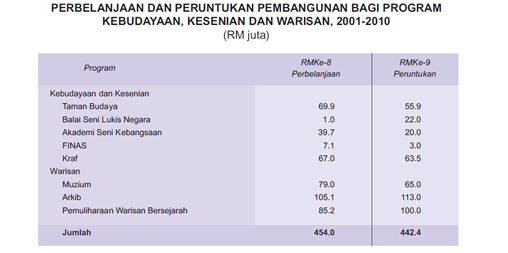 2.8	Kepentingan pemeliharaan dan pemuliharaan bangunan warisanBerdasarkan kepada isu yang telah dikaji oleh para penyelidik, maka Powell(1994) dalam kajiannya menyatakan sebab sesuatu bangunan warisan itu perlu dipulihara dan dipelihara agar wujud nilai yang saling berkait dengan budaya hidup penghuni bagi membentuk alam sekitar bandar yang seimbang dari segi fizikal seperti berikut:Sejarah dan nilai warisanMenurut A.Gafar Ahmad (2010) bangunan lama berfungsi sebagai bukti kepada sesuatu peristiwa sejarah yang berlaku. Ia juga adalah bukti kewujudan sesuatu bangsa dan tamadun negara itu. Sebagai contoh, di George Town Pulau Pinang terdapat banyak bangunan warisan dan monument seperti Kota Cornwallis, Masjid Kapitan Keling, Gereja St.George, Menara Jam Victoria adalah bukti kepada pemerintahan dan peninggalan sejarah British. Pemeliharaan dan pemuliharaan aspek sejarah ini adalah penting bagi tujuan pembelajaran dan penyelidikan. Sejarah dan nilai warisan bangunan warisan akan membuatkan generasi muda lebih menghargai dan peka kepada perkembangan sejarah negara yang secara langsung dapat membentuk masyarakat yang sensitif terhadap pemusnahan bangunan warisan.Nilai Seni BinaBangunan warisan yang dibina sejak zaman dahulu kala mempunyai reka bentuk unik yang dapat dilihat di beberapa elemen penting bangunan seperti di ruang dinding, menara, tingkap, pintu, tiang dan ruang dalam. Setiap seni bina ini mempunyai nilai estetikanya yang tersendiri. Pengekalan nilai seni bina ini adalah penting agar tidak ditenggelami dengan ledakan teknologi moden. Penyelidikan secara mendalam dalam bidang seni bina bangunan warisan lama juga boleh diaplikasikan dalam pembangunan bangunan moden masa kini. Malah faedah seni bina bangunan warisan boleh menjadi penanda aras bagi kewujudan sesuatu tamadun, seni kehalusan dan ketukangan unggul di mana kreativiti dan inovasi adalah ciptaan tertinggi yang pernah wujud.Sektor pelanconganDari sudut pelancongan pula, pemeliharaan dan pemuliharaan bangunan-bangunan warisan dianggap sebagai salah satu industri atau bidang yang menyumbang kepada ekonomi sesebuah negara kursusnya dalam sektor pelancongan. Warisan sejarah yang nyata seperti bangunan dan tapak fizikal merupakan salah satu elemen penting dalam pembentukkan produk pelancongan sesebuah negara. Ini dapat dilihat dengan tren atau tarikan masa kini yang mana sesebuah negara itu menjadi lebih dikenali melalui mercu tanda atau monumen warisan yang masih kekal. Bangunan-bangunan lama contohnya juga boleh diubahsuai untuk dijadikan muzium, galeri seni lukisan, restoran, tempat penginapan dan pusat pelancongan. Jika kita lihat fenomena di Malaysia, negeri seperti Melaka dan George Town, Pulau Pinang yang telah diiktiraf oleh UNESCO World Heritage Centre telah berjaya memajukan sektor pelancongan di Malaysia yang secara langsung dapat meningkatkan pendapatan per kapita rakyat Malaysia. Kemahiran tenaga pakarBidang pemeliharaan dan pemuliharaan bangunan warisan yang diberi perhatian dapat melahirkan tenaga kerja pakar yang mempunyai kemahiran teknikal agar perhatian yang khusus dapat diberi terhadap usaha pemeliharaan dan pemuliharaan bangunan warisan. 2.9	Kerangka Kerja TeoriBerdasarkan sorotan kajian di atas, maka antara isu pemeliharaan dan pemuliharaan Jambatan Putus, Buloh Kasap yang dipilih adalah kurang kesedaran tentang nilai warisan, ketiadaan usaha pemeliharaan dan pemuliharaan secara menyeluruh serta ketiadaan peruntukan kewangan yang tetap seperti gambar rajah di bawah.	Kerangka Kerja TeoriBAB 3: METODOLOGI KAJIANBab ini akan membincangkan perkara yang berhubung dengan metodologi kajian. Metodologi kajian juga merupakan cara yang dapat menentukan sesuatu kajian itu perlu dilakukan untuk memperoleh dapatan kajian dan keputusan kajian yang sah dan boleh dipercayai. Bab ini akan menyentuh beberapa aspek tentang kaedah yang digunakan dalam kajian ini. Aspek-aspek ini merangkumi, tempat (lokasi) kajian, reka bentuk kajian, sampel kajian, dan analisis data.3.0	Latar Belakang Daerah SegamatRajah 1: Peta Daerah Segamat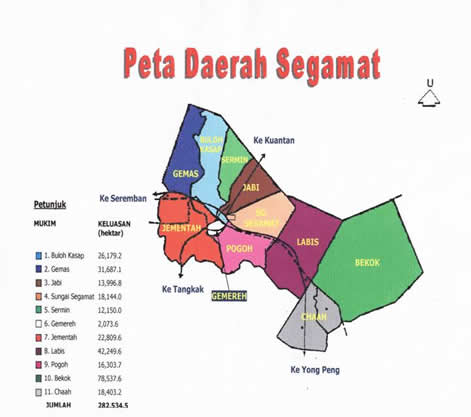 Nama Segamat berasal dari perkataan ‘Segar Amat’ yang bermaksud ‘Kita Selamat’. Daerah Segamat merupakan salah satu dari daripada lapan daerah yang terdapat di Negeri Johor Darul Ta’zim. Secara keseluruhannya, daerah segamat mempunyai keluasan 280, 728.76 hektar  persegi yang mengandungi 11 mukim dengan jumlah penduduk seramai 172,418 orang. Dari segi pentadbiran, Daerah Segaamt ditadbir oleh seorang Pegawai Daerah dan dibahagikan kepada tiga kawasan iaitu kawasan di bawah Majlis Daearh Segamat, Majlis Daerah Labis Pihak Berkuasa Tempatan dan pentadbiran mukim diletakkan di bawah tanggungjawab penghulu. Dari segi kedudukan geografi, Bandar Segamat terletak di antara tiga bandar besar iaitu, Kuala Lumpur, Johor Bahru dan Kuantan yang boleh diakses melalui dua laluan darat yang penting iaitu Keretapi Tanah Melayu (KTM) dan Jalan Persekutuan. Penduduk daerah Segamat secara rata-rata terlibat dalam aktiviti ekonomi seperti berikut:-Jadual 3: Aktiviti ekonomi penduduk SegamatSumber : Rancangan Pembangunan Daerah SegamatKegunaan TanahKegunaan tanah di Segamat  terbahagi kepada beberapa jenis iaitu tanah agensi kerajaan dengan keluasan 48715.45 hektar, tanah ladang atau swasta berkeluasan 63,784.50 hektar, tanah individu berkeluasan 55,327.98 hektar, tanah rizab/simpanan berkeluasan 110,863.58 hektar dan tanah kerajaan 1,037.25 hektar. Kegunaan tanah di segamat ini kebanyakan meliputi aspek perumahan, industri , pelancongan, perniagaan dan hutan. Jadual di bawah menunjukkan senarai FELDA daerah Segamat. Jadual 4: Senarai FELDA daerah SegamatSumber: Pejabat Tanah dan DaerahKemudahan Asas dan pelanconganKemudahan asas yang disediakan di daerah Segamat adalah mencukupi bagi semua penduduknya. Antara kemudahan asas yang disediakan adalah jalan raya, bekalan elektrik dan telefon,bekalan air , juga infrastruktur pendidikan  dan kemudahan kesihatan yang kini dinikmati hampir 95% dari penduduk Segamat. Selain itu, daerah Segamat juga mempunyai kawasan rekreasi dan warisan yang menarik seperti Gunung Ledang, Makam Bendahara Tepuk dan Taman Bunga Batu Hampar yang secara langsung menyumbang kepada ekonomi Segamat.©	 Pembangunan Daerah SegamatMisi pembangunan daerah Segamat adalah untuk mewujudkan satu pusat perdagangan dan perkhidmatan yang lengkap dan teratur disamping mengambil kira kepentingan sosial dan kesempurnaan hidup penduduk. Selain itu, Bandar Segamat juga akan menjadi pusat tumpuan pembangunan ekonomi kawasan Utara Wilayah Selatan Semenanjung Malaysia berdasarkan kepada kedudukan mukabuminya yang sedikit beralun dan tidak berbukit. Rancangan Tempatan Daerah Segamat yang telah diwartakan pada 1 Jun 2004 telah merangka beberapa dasar dan strategi bagi tujuan pembangunan daerah Segamat agar penduduk setempat dapat meningkatkan pendapatan mereka.3.1	Rekabentuk KajianRekabentuk yang digunakan bagi menjayakan penyelidikan ini adalah berbentuk tinjauan dan deskriptif. Kaedah kualitatif digunakan dalam kajian ini. Menurut Majid (1998), reka bentuk kajian adalah teknik dan kaedah tertentu untuk memperoleh maklumat yang diperlukan bagi menyelesaikan masalah. Kajian ini adalah untuk mengkaji isu-isu pemeliharaan dan pemuliharaan Jambatan Putus, Buloh Kasap.Maklumat sekunder diperolehi daripada agensi kerajaan berkaitan maklumat asas kawasan kajian serta pelan perancangan daerah Segamat. Antara maklumat-maklumat tersebut adalah latar belakang kawasan kajian dan jumlah populasi,profail penduduk, bangunan warisan di daerah Segamat. Pengumpulan maklumat ini dibuat melalui bahan-bahan bercetak seperti buku rujukan, jurnal, surat khabar, serta media  elektronik dan temubual responden.Maklumat primer diperolehi melalui temubual bersama responden dan pengamatan. Kaedah pengamatan di kawasan kajian digunakan bagi mengenalpasti isu-isu yang berlaku dengan lebih jelas. Manakala, temubual responden dilakukan yang melibatkan temubual bersama dengan empat orang pegawai kerajaan serta 20 orang responden bagi mengupas dengan lebih lanjut mengenai isu pemeliharaan dan pemuliharaan Jambatan Putus, Buloh Kasap, Segamat.3.2	Sampel KajianMenurut Webster (1985), sampel adalah bahagian set responden yang dipilih daripada populasi yang lebih besar untuk tujuan kajian. Manakala menurut Portney dan Walkin (1993), sampel adalah subset populasi yang dipilih untuk dikaji. Menurut Azizi (2007), saiz sampel adalah penting kerana ia melambangkan kekuatan keputusan kajian nanti.Sampel kajian kami adalah terdiri daripada 4 orang pegawai kerajaan serta 20 orang masyarakat setempat untuk mengetahui dengan lebih lanjut mengenai fokus kajian ini.3.3	Instrumen KajianInstrumen kajian yang digunakan dalam kajian ini adalah temubual dengan responden yang terlibat.  selidik. Berikut merupakan hasil temubual yang dilakukan dengan pegawai kerajaan.Cikgu Chiu Leong LemSoalan: Apakah tempat-tempat warisan yang terdapat di daerah Segamat dan ceritakan sedikit mengenai latar belakang sejarah Jambatan Putus Buloh Kasap.Jawapan: Secara keseluruhannya, terdapat banyak bangunan warisan di daerah Segamat seperti Stesen Keretapi Segamat, Sekolah Tinggi Segamat, Makam Diraja, dan juga Jambatan Putus , Buloh Kasap.  Jambatan Putus, Buloh Kasap dibina pada tahun 1926 pada Perang Dunia ke pertama semasa pemerintahan Duli Yang Maha Mulia Tuanku Sultan Ibni Almarhum Suktan Abu Bakar Johor. Jambatan Putus dibina bertujuan bagi menghubungkan negeri-negeri Utara dengan Selatan iaitu Johor dan Singapura untuk menyalurkan hasil perdagangan. Jambatan Putus ini mempunyai banyak nilai warisan dari segi seni binanya juga dari segi artifaknya. Ini dapat dilihat di mana tiang tembok jambatan yang tebal memberi jaminan kukuh beratus-ratus tahun walaupun dipukul arus kencang ketika  berlaku banjir besar. Penghulu Kampung Buloh KasapSoalan: Seperti mana diketahui, Jambatan Putus Buloh Kasap, Segamat telah lama dibina sejak zaman kolonial lagi. Bagaimanakah penglibatan masyarakat di mukim Buloh Kasap berkenaan usaha-usaha pemeliharaan dan pemeliharaan yang dilakukan dan adakah masyarakat sedar akan kepentingan warisan peninggalan sejarah yang wujud.Jawapan: Secara umumnya, tidak terdapat usaha-usaha pemeliharaan dan pemuliharaan secara menyeluruh yang dilakukan oleh masyarakat setempat terhadap Jambatan Putus Buloh Kasap. Hal ini juga disebabkan tiadanya usaha promosi mengenai kepentingan pemeliharaan dan pemuliharaan oleh pihak kerajaan kepada masyarakat setempat. Jika kita lihat, Jambatan Putus ini juga tidak digunakan pada masa kini, keadaan ini menyebabkan masyarakat menganggap bahawa pemeliharaan dan pemuliharaan Jambatan ini tidak penting. Selain itu, disebabkan ketiadaan maklumat lanjut atau penyelidikan yang dijalankan terhadap Jambatan Putus ini menyebabkan masyarakat juga kurang menyedari tentang kewujudan Jambatan Buloh Kasap serta nilai sejarahnya terutama bagi generasi muda. Pegawai Penolong PerancangSoalan: Adakah terdapat peruntukan kewangan yang tetap disalurkan oleh Kerajaan Negeri kepada Majlis Daerah bagi kerja-kerja pemeliharaan dan pemuliharaan Jambatan Putus, Buloh Kasap. Adakah terdapat sebarang perancangan masa depan berhubung pemeliharaan dan pemuliharaan Jambatan Putus, Buloh Kasap.Jawapan: Sehingga kini tidak terdapat peruntukan kewangan yang tetap berhubung pemeliharaan dan pemuliharaan Jambatan Putus, Buloh Kasap. Peruntukan kewangan hanya diterima sekali sahaja bagi kerja-kerja mengecat semula Jambatan Putus. Dari segi perancangan masa depan pula, pihak daerah Segamat masih lagi belum memulakan sebarang usaha ke arah pemeliharaan dan pemuliharaan bangunan warisan di daerah Segamat dan begitu juga dengan Jambatan Putus, Buloh Kasap. Masalah juga berlaku di mana terdapat percanggahan bidang kuasa dalam menentukan tanah di sekitar Jambatan Putus tersebut. Ini menyukarkan lagi kesukaran dalam mendapatkan peruntukan kewangan serta membuat perancangan. Namun, melalui hasil perbincangan dengan Pegawai Daerah, beliau telah mengsyorkan agar bangunan warisan di daerah Segamat diberi perhatian termasuk Jambatan Putus tetapi ianya masih lagi berada di tahap perbincangan mengenai usaha-usaha yang perlu dilakukan.Penghulu Kanan, SegamatSoalan: Adakah terdapat sebarang usaha dalam membentuk Jawatankuasa warisan bagi usaha mempromosikan pemeliharaan dan pemuliharaan Jambatan Kasap, Buloh Kasap.Jawapan: Setakat ini, hanya Yayasan Warisan Johor sahaja telah ditubuhkan di peringkat pusat bagi memantau nilai warisan di Johor Bahru. Tetapi di peringkat daerah Segamat itu sendiri belum wujud lagi satu badan yang bertanggungjawab bagi memantau pemeliharaan dan pemuliharaan bangunan warisan. Namun, kami sedang dalam usaha bagi mengumpulkan segala data dan maklumat berhubung bangunan warisan yang ada di daerah Segamat bagi menubuhkan Jawatankuasa Warisan di peringkat daerah Segamat. Selain itu, temubual juga turut dilakukan bersama dengan 20 orang penduduk daerah Segamat mengenai Jambatan Putus, Buloh Kasap, Segamat. Responden juga telah diberikan sedikit panduan untuk menjawab soalan agar jawapan yang diberikan tidak lari dari fokus dan isu yang sedang kami kaji. Berikut adalah soalan-soalan yang diajukan dan jadual di bawah akan menunjukkan jawapan telah diberikan oleh responden yang terlibat.Soalan 1:	Adakah tuan/puan mengetahui mengenai sejarah Jambatan Putus, Buloh Kasap? Jika ya, pengetahuan anda adalah:Sejarah penuh dan terperinci beserta tahun mengenai Jambatan Putus, Buloh KasapJambatan yang diletupkan oleh British Soalan 2:	Jika ya, adakah tuan/puan mengetahui mengenai usaha yang dilakukan oleh pihak berkuasa tempatan dalam memelihara dan memulihara Jambatan Putus, Buloh Kasap?Soalan 3:	Adakah tuan/puan sebagai penduduk segamat pernah mengambil sebarang inisiatif untuk memelihara dan memulihara Jambatan Putus, Buloh Kasap? Jika ya, nyatakan usaha-usaha tersebut. Soalan 4:	Pada pandangan tuan/puan, adakah Jambatan Putus, Buloh Kasap penting dan perlu dipelihara dan dipulihara?      Jadual 5: Maklumat temubual masyarakat setempatBAB 4 : ANALISA KAJIAN4.0	Pengenalan	Kaedah Analisa kajian merupakan bahagian terpenting dalam dan perlu dititikberatkan dalam sesuatu penyelidikan. Hasil kajian akan menunjukkan isu-isu yang dihadapi dalam pemeliharaan dan pemuliharaan Jambatan Putus, Buloh Kasap. Hasil dari kajian ini akan membantu Pejabat Daerah Segamat untuk mengambil tindakan sewajarnya dalam pemeliharaan dan pemuliharaan bangunan warisan termasuk Jambatan Putus. Dalam menjalankan kajian, beberapa responden yang terdiri dari orang kerajaan serta masyarakat tempatan ditemui dengan menyatakan soalan-soalan yang relevan. 4.1	Analisa DapatanMelalui analisa yang dibuat, maka hipotesis seperti di bawah adalah dipersetujui : H1 – Tidak terdapat kesedaran akan kepentingan nilai warisan Jambatan Putus, Buloh Kasap, Segamat.H2 – Tidak terdapat usaha-usaha pemeliharaan dan pemuliharaan secara menyeluruh yang dilakukan di Jambatan Putus, Buloh Kasap.H3 - Tidak ada peruntukan kewangan yang tetap untuk pemeliharaan dan pemuliharaan Jambatan Putus, Buloh Kasap.Melalui temubual yang dibuat bersama pegawai kerajaan maka jelas terbukti bahawa tiada usaha secara menyeluruh yang dilakukan oleh pihak kerajaan dalam memelihara dan memulihara Jambatan Putus tersebut. Perancangan yang strategik mengenai pelan tindakan tidak disediakan dan pihak kerajaan tempatan juga masih lagi tidak dapat menentukan bidang kuasa pihak yang bertanggungjawab ke atas Jambatan tersebut. Selain itu, satu badan yang bertanggungjawab terhadap usaha pemeliharaan dan pemulihraan bangunan warisan juga tidak ditubuhkan di daerah Segamat. Ketiadaan usaha pemeliharaan dan pemuliharaan secara intensif serta percanggahan bidang kuasa menyebabkan tiadanya peruntukan kewangan yang tetap dapat disalurkan.Hasil temubual yang dilakukan dengan masyarakat pula menunjukkan bahawa 70% dari kalangan masyarakat setempat tidak menyedari akan sejarah dan nilai warisan Jambatan Putus manakala hanya 30% sahaja yang menyedari akan sejarahnya. Hasil analisa ini jelas menunjukkan persepsi masyarakat terhadap peninggalan warisan sejarah dimana ianya semakin dilupakan. Gambaran ini ditunjukkan dalam Carta Pai di bawah. Carta Pai 1: Sejarah Jambatan Putus, Buloh KasapBagi soalan kedua pula, 30% dari masyarakat menyedari akan usaha yang dilakukan oleh pihak kerajaan dalam memelihara dan memuliharan Jambatan Putus seperti mengecat semula jambatan tersebut dan membangunkan taman tetapi ianya terbiar dan tidak dijaga dengan rapi. 45% masyarakat pula  tidak pasti akan usaha yang dilakukan sementara 25% tidak mengetahui langsung akan usaha yang dilakukan. Analisa ini jelas menunjukkan tiadanya usaha secara menyeluruh oleh pihak kerajaan terhadap pemeliharaan dan pemuliharaan yang dilakukan. Ini dijelaskan dalam Carta Pai di bawah.Carta Pai 2: Usaha oleh pihak kerajaanBagi soalan ketiga pula, rata-rata sebanyak 5% penduduk setempat sahaja yang mengambil inisiatif bagi kerja pemeliharaan dan pemuliharaan Jambatan Putus, Buloh Kasap. Antara inisiatif yang diambil adalah seperti gotong-royong dan pembersihan kawasan sekitar manakala 95% darinya pula tidak mengambil sebarang inisiatif langsung. Gambaran ini ditunjukkan dalam carta pai di bawah.Carta Pai 3: Inisiatif masyarakatSeterusnya, bagi soalan keempat temubual yang diadakan dengan masyarakat setempat mendapati bahawa masyarakat bersetuju bahawa Jambatan Buloh Kasap penting dan perlu dipelihara serta dipulihara jika terdapat usaha yang lebih lanjut dari pihak kerajaan dan masyarakat itu sendiri. Antara cadangan yang diberikan oleh masyarakat adalah seperti menbangunkan kawasan sekitar Jambatan Putus itu untuk dijadikan sebagai pusat tarikan pelancongan.4.2	Kesimpulan AnalisaSecara kesimpulannya, dapat dijelaskan bahawa isu kurang kesedaran di kalangan masyarakat, ketiadaan usaha secara menyeluruh oleh pihak kerajaan dan juga masyarakat setempat serta ketiadaan peruntukan kewangan yang tetap menyebabkan Jambatan Putus berada dalam keadaan terbiar. BAB 5 : KESIMPULAN DAN CADANGAN5.0 PengenalanBab akhir ini akan membincangkan berkenaan rumusan hasil kajian dan cadangan bagi mengatasi isu-isu pemeliharaan dan pemuliharaan Jambatan Putus, Buloh Kasap. Rumusan secara keseluruhan juga akan dibuat tentang bagaimana cadangan penyelesaian ini dapat membantu pihak Pejabat Daerah Segamat dalam mengatasi isu yang dihadapi.Bangunan warisan yang kian ditelan zaman dan isu-isu berhubung pemeliharaan dan pemuliharaan bangunan warisan yang semakin giat diperkatakan merupakan bagaimana kajian ini dilihat sangat penting. Kajian ini juga berfaedah kepada masyarakat tentang kepentingan bangunan warisan yang perlu dipelihara dan dipulihara. Berdasarkan kajian yang dibuat, terdapat beberapa isu utama yang dikaitkan dalam pemeliharaan dan pemuliharaan Jambatan Putus, Buloh Kasap. Berdasarkan kepada objektif kajian yang telah dikaji dan diuji melalui hipotesis dalam bab 4 iaitu analisa kajian maka rumusan mengenai isu telah dikenalpasti. Melalui analisa kajian, kaedah temubual responden dilakukan supaya isu Jambatan Putus, Buloh Kasap dapat dikupas dengan lebih jelas.Setelah mengkaji isu-isu utama yang dihadapi, maka beberapa cadangan penambahbaikan akan dihuraikan dalam bab ini agar cadangan ini dapat digunapakai oleh pihak yang terlibat dalam memperbaiki kelemahan dan isu yang ada.  Cadangan penambahbaikan yang dicadangkan ini terbahagi kepad dua bahagian iaitu cadangan penambahbaikan Jambatan Putus itu sendiri serta cadangan penambahbaikan bangunan warisan secara keseluruhannya. 5.1 Cadangan Penambahbaikan Jambatan Putus, Buluh KasapAntara cadangan penambahbaikan untuk mengatasi isu yang berlaku adalah:-Tidak terdapat kesedaran akan kepentingan nilai warisan Jambatan PutusSecara umumnya tidak ada kesedaran mengenai kepentingan nilai warisan Jambatan Putus. Bagi mengatasi isu ini maka kesedaran di peringkat awal lagi perlu dipupuk di kalangan golongan muda. Pihak sekolah melalui persatuan sejarah boleh mengadakan kuiz berkenaan bangunan warisan yang terdapat di daerah Segamat untuk memupuk ilmu pengetahuan mengenai bangunan warisan serta kepentingannya kepada negara dan generasi akan datang. Selain itu, satu yayasan warisan di peringkat daerah Segamat juga perlu ditubuhkan agar segala maklumat berhubung dengan bangunan warisan dan Jambatan Putus secara amnya dapat dikumpul dan direkodkan. Yayasan warisan ini juga boleh menggiatkan lagi pemeliharaan dan pemuliharaan Jambatan Putus dengan mengadakan gotong-royong di samping mengadakan kempen agar penduduk daerah Segamat dapat bersama-sama menjaga Jambatan Putus, Buloh Kasap dari terus ditelan arus peredaran masa. Dalam memupuk nilai kesedaran ini masyarakat harus sensitif dan peka kepada pemeliharaan dan pemuliharaan bangunan warisan dan pihak pemaju juga seharusnya mempunyai motivasi terhadap nilai sejarah dan kepentingan bangunan warisan. Tidak terdapat usaha-usaha secara menyeluruh Berdasarkan kepada isu yang dikaji ini maka beberapa cadangan penambahbaikan telah dikenalpasti seperti di bawah:Perancangan dasar dan strategikKetiadaan pelan perancangan yang strategik menyebabkan Jambatan Putus, Buloh Kasap tidak melalui proses pemeliharaan dan pemuliharaan yang betul. Oleh itu, adalah penting agar perbincangan serta kertas kerja yang utuh dibuat yang melibatkan semua pihak agar wujudnya satu perancangan strategik. Perancangan ini juga penting bagi menentukan bidang kuasa pihak yang bertanggungjawab. Ini juga melibatkan kerjasama diantara pelbagai agensi kerajaan yang terlibat seperti Majlis Daerah Segamat, Jabatan Kerja Raya, Jabatan Pengairan dan Saliran serta Majlis Kebudayaan Daerah Segamat. Selain itu, garis panduan pemeliharaan dan pemuliharan yang lebih jelas harus diwujudkan agar tiada pihak yang mengambil kesempatan merobohkan Jambatan Putus. Satu pekeliling atau akta yang jelas harus diwujudkan agar Jambatan Putus ini dapat diwartakan sebagai salah satu bangunan warisan di Malaysia.  Kurang penyelidikanPenyelidikan tentang pemeliharaan dan pemuliharaan Jambatan putus juga harus dilakukan. Hasil kajian dari penyelidikan ini boleh digunakan oleh pihak yang terlibat dalam penambahbaikan Jambatan Putus. Kepentingan penyelidikan ini juga dapat dilihat dimana negeri Kelantan telah menerima anugerah “The Best Tourism City” daripada Kementerian Kebudayaan, Kesenian dan Pelancongan pada tahun 1990-an. Dengan adanya penyelidikan sebegini, maka, ianya akan menggalakkan masyarakat yang agak bersifat ‘materialistik’ untuk terus memelihara dan memulihara Jambatan Putus. Dengan mengadakan peruntukkan khas, pastinya warisan peninggalan Jambatan Putus yang berharga kepada negara dapat dipulihara dan dipelihara. Kaedah ini tidak memungkin kerugian negara kerana melalui kaedah ini khazanah bersejarah yang penting dapat dijaga dan dipulihara. Dengan adanya penyelidikan yang lebih jelas tentang cara kerja dan pelaksanaan yang lebih lebih jelas maka ia akan memudahkan pihak kontraktor untuk membuat perancangan kerja berdasarkan garis panduan tersebut. Ini juga penting agar seni bina asal Jambatan Putus tidak dirosakkan dan agar kerja yang dilakuakan menepati piawaian.© Memajukan sebagai kawasan pelanconganJambatan Putus jika dipelihara dan dipulihara dengan baik dan cekap dapat dijadikan sebagai kawasan pelancongan. Jambatan tersebut dapat diubahsuai menjadi homestay, tempat makan, muzium dan sebagainya disamping mengekalkan ciri-ciri warisan sejarah dan binaan aslinya. Pemajuan Jambatan Putus sebagai kawasan pelancongan bukan sahaja dapat menjana pendapatan kerajaan setempat malah ianya juga boleh membuka peluang perniagaan kepada penduduk setempat. (d)Peruntukan kewanganMengikut analisa yang dibuat , maka peruntukan kewangan merupakan antara isu yang menyebabkan pemeliharaan dan pemuliharaan tidak dilakukan. Bagi memastikan adanya peruntukan kewangan yang tetap, maka perancangan dari peringkat awal hendaklah dibuat beserta dengan jangka masa dan kos yang terlibat. 5.2	Cadangan Penambahbaikan Bangunan Warisan Secara KeseluruhanPenganjuran Seminar AntarabangsaDalam memajukan lagi bidang pemeliharaan dan pemuliharaan bangunan warisan di Malaysia, maka usaha seperti penganjuran seminar antarabangsa boleh dilakukan di mana semua cendiakawan dapat berkongsi ilmu dan pandangan berhubung isu pemeliharaan dan pemuliharaan di negara masing-masing beserta cadangan yang boleh diaplikasikan.  Selain itu, penganjuran seminar antarabangsa ini juga dapat memperkenalkan akan sejarah Malaysia serta keunikan bangunan warisan yang ada di negara kita. Ini secara langsung akan membuatkan pelancong berkunjung ke tempat-tempat warisan.Denda yang rendahKegiatan vandalism dan gangsterisme yang semakin menular di kalangan generasi muda kian membimbangkan. Lebih membimbangkan lagi apabila kebanyakkan mereka ini menggunakan bangunan warisan yang lama ditinggalkan sebagai pusat aktiviti mereka disamping mencacatkan bangunan tersebut. Penguatkuasaan serta denda yang lebih maksimum patut dikenakan agar bangunan warisan yang sepatutnya menjadi tarikan pelancong tidak rosak. Selain itu, kompaun yang lebih tinggi juga harus dikenakan terhadap pemaju atau kontraktor yang merobohkan bangunan warisan tanpa memdapatkan kebenaran dari pihak berkuasa.PendokumentasianSatu pangkalan data yang cepat dan efektif hendaklah diwujudkan bagi memastikan maklumat terperinci bangunan warisan disimpan dengan cara yang betul. Pendokumentasian mengenai kerja penyelenggaraan juga harus dibuat agar rujukan yang selanjutnya dapat dibuat. Menyediakan geran, insentif dan sokongan Satu pekej geran, insentif dan sokongan kepada pemaju dan pemilik yang mengendalikan  usaha pemeliharaan dan pemuliharaan bangunan warisan harus diberi perhatian. Ini bukan sahaja akan menyokong nilai warisan negara kita tetapi pada masa yang sama akan dapat memupuk mengenai kepentingan bangunan warisan.5.3	KesimpulanIsu pemeliharaan dan pemuliharaan bangunan warisan adalah satu fenomena yang masih baru di Malaysia. Namun begitu, pemeliharaan dan pemuliharaan bangunan warisan tidak boleh diabaikan walaupun negara sedang mengejar kemajuan. Jika diabaikan, kita akan kehilangan warisan yang telah diturunkan oleh generasi terdahulu dan kita akan lupa asal rumpun bangsa kita sendiri. Maka adalah diharapkan usaha secara menyeluruh dari masyarakat dan pihak kerajaan dapat dipikul secara bersama bagi menjadikan negara Malaysia yang bukab sahaja kaya dengan arus pembangunan tetapi juga kaya dengan warisan peninggalan sejarahnya ke arah pencapaian Wawasan 2020.RUJUKANAhmad, A.G. Pengenalan kepada bangunan dan monumen lama di Malaysia, Pembentangan Kertaskerja di Bengkel Menangani Masalah Pemuliharaan Bangunan Lama Di Malaysia Kota Ngah Ibrahim, Taiping, Perak pada 19 - 22 Disember 1994.Ahmad, A.G. Rangka Kerja Pemuliharaan Bangunan Warisan di Malaysia, Bengkel Konservasi Monumen dan Tapak Tanah Bersejarah, 27-29 November 2006, Hotel Mahkota, Melaka. pp.1-12.Harun, S. N.Amalan Kerja Pemuliharaan Bangunan Bersejarah Di Malaysia, Phd Thesis USM, 2005.Ibrahim, A.M. Conservation in Malaysia, JMA, Malaysia. 1972.Yunus, A.H.M. Conservation Strategies For The Historic Cities Of Melaka, Malaysia, With	Respect To Cultural Tourism. Edinburgh. Tesis Sarjana Sains (Pemuliharaan Senibina),	Jabatan Senibina, Fakulti Pengajian Alam Sekitar, Universiti Heriot-Watt. 1991.Siti Norhaliza Harun. 2004. Amalan Kerja Pemuliharaan Bangunan Bersejarah di Malaysia. Tesis Ph.D. Pulau Pinang. Universiti Sains Malaysia.A Ghafar Ahmad, (2004). “Understanding Common Building Defects: The Dilapidation Survey	Report”. Majalah Arkitek, First Quarter 2004, Volume 16, Issue 1, pg. 19-21Ahmad Nasihin Bin Sukarni, 1999: Kajian Pelancongan: Kajian Kes Terhadap Bangunan warisan Di Bandaraya Kuala Lumpur. Latihan Ilmiah Rancangan Pengajian Ghafar Ahmad (2006b). Mendokumentasi kerja-kerja konservasi. Kursus Konservasi Monumen PERSIDANGAN KEBANGSAAN SAINS SOSIAL UNIMAS 2011: Pembangunan ke Arah Masa Depan yang Mapan 20-21 April 2011 CTF1 Kampus Barat, Universiti Malaysia Sarawak 11 dan Tapak Tanah Bersejarah, 16-18hb. Disember 2006, Pulau Pinang. E & O Hotel, George Town. Zainuddin Muhammad, 1998: Legislative and Institutional Framework For  The Promotion Of The Historic Conservation In Malaysia. Kertas kerja Yang Di bentangkan Dalam “International Symposium and Worksyop On Historic Cities and Islamic Societies”. Di Yogjakarta, Indonesia. 21-23 April 1998. Tidak Di Terbitkan.  Laman Web Majlis Daerah Segamat Utara (MDSU),  www.mdsegamat.gov.my  Laman Web Kementerian Perumahan dan Kerajaan Tempatan,  www.kpkt.gov.my   Akta Warisan Kebangsaan 2005  Laman Web Jabatan Warisan Negara www.heritage.gov.my/LAMPIRAN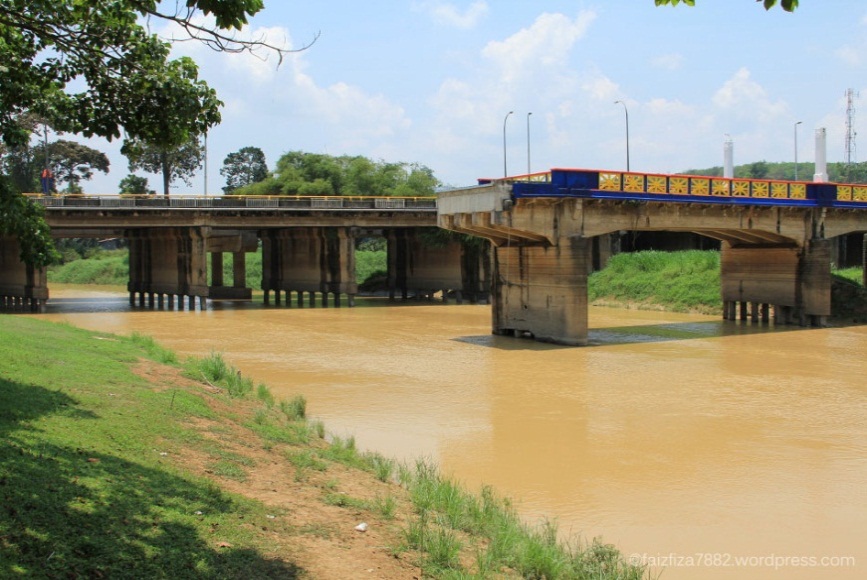 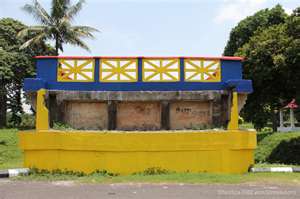 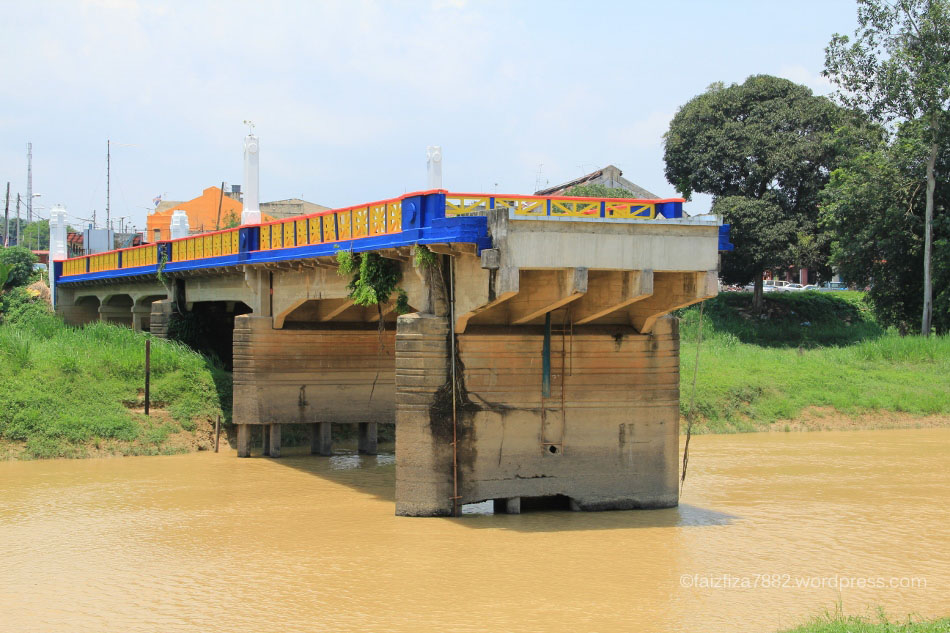 NoNegeriJumlah bilangan bangunan warisan/bersejarahPeratus bilangan bangunan warisan/bersejarah1Pulau Pinang505724.3%2Perak335116.1%3Johor232311.2%4Melaka217710.5%5Kuala Lumpur17638.4%6Kedah12826.12%7Selangor11665.6%8Sarawak10104.9%9Negeri Sembilan9994.8%10Pahang8314.0%11Terengganu4202.0%12Kelantan3731.8%13Perlis250.10%14Sabah100.05%JUMLAHJUMLAH20,787100%Aktiviti Ekonomi(Rancangan Pembangunan Daerah Segamat)Peratus Sumbangan (%)Sektor Pertanian61.8Sektor Pembuatan13.1Sektor perkhidmatan kerajaan12.2Sektor perdagangan8.2BilNama FELDAKelapa Sawit(ha)Getah(ha)1Felda Kemelah670.411081.32Falda Medoi-1212.883Falda Redong3283.79-4Felda Pemanis 1259.741865.315Felda Pemanis 2200.542170.596Felda Palong Timur 11322.81-7Felda Palong Timur 21256.08-8Felda Palong Timur 31225.18-9Felda Chemplak671.32445.8810Felda Chemplak Barat732.5279.6911Felda Tenang2096.181391.49Bil.Nama RespondenUmurMukim KediamanSoalan 1Soalan 2Soalan 3Soalan 41Cikgu Chiu Leong Lem 48Buloh KasapYaYa. Mengecat semula jambatan tesebut. Ya. Perlu dipelihara kerana ianya merupakan sejarah british yang terdapat di Segamat. 2Zaleha Ros52LabisYa Ya Tidak Perlu dipelihara. 3Jamil bin Mahzan 25LabisTidakTidakTidakBergantung kepada kerajaan 4Rahban bin Mahzan35Kampung TenangYa Tidak pastiTidak Penting dan perlu dipelihara 5Aziz bin Atan61Kg.JabiTidakTidak Tidak Penting dan perlu dipelihara6Siti Kalsom binti Radhi57Kg.JabiTidak Tidak TidakBergantung kepada peruntukan kewangan yang ada7Nor Asmalina binti Aziz26Kg.JabiTidakYa. Jambatan itu pernah dicat semula TidakPerlu dipelihara8Jamil bin Senin25ChaahTidak Tidak Tidak Boleh dimajukan sebagai kawasan pelancongan9Juliana bin Senin28JabiYa YaTidak Bergantung kepada pihak kerajaan10Abdul Ghani bin Daud41GemasTidakTidak pastiTidakPenting dan perlu dipelihara11Norlizah binti Mohamad Lajis37Segamat BaruYa Ya. Terdapat taman di sekitar jambatan tetapi terbiarTidak Perlu dipelihara12Zaiton Binti Zainal30GemasTidakYa. Tidak Perlu dipelihara kerana sejarahnya13Khalid Bin Ismail27LabisTidakTidak pasti Tidak Bergantung kepada kerajaan14Ismail Bin Ali38LabisYa Tidak pastiTidak Berdasarkan sumber kewangan yang ada15Yusof Bin Mohamad32ChaahTidakTidak pasti Tidak Penting dan perlu dipelihara16Nasir Bin Alias52LabisTidakTidak pasti Tidak Penting dan perlu dipelihara17Temah Binti Idrus45GemasTidak Tidak pasti Tidak Bergantung kepada kerajaan18Suriana Binti Ngatiman42Segamat BaruTidakTidak pasti  TidakPerlu dipeihara kerana sejarahnya19Sakimah Binti Sakin31Segamat BaruTidakTidak Tidak Boleh dimajukan sebagai kawasan pelancongan20Omar Bin Bakri34ChaahTidakTidak pastiTidak Bergantung kepada kerajaan